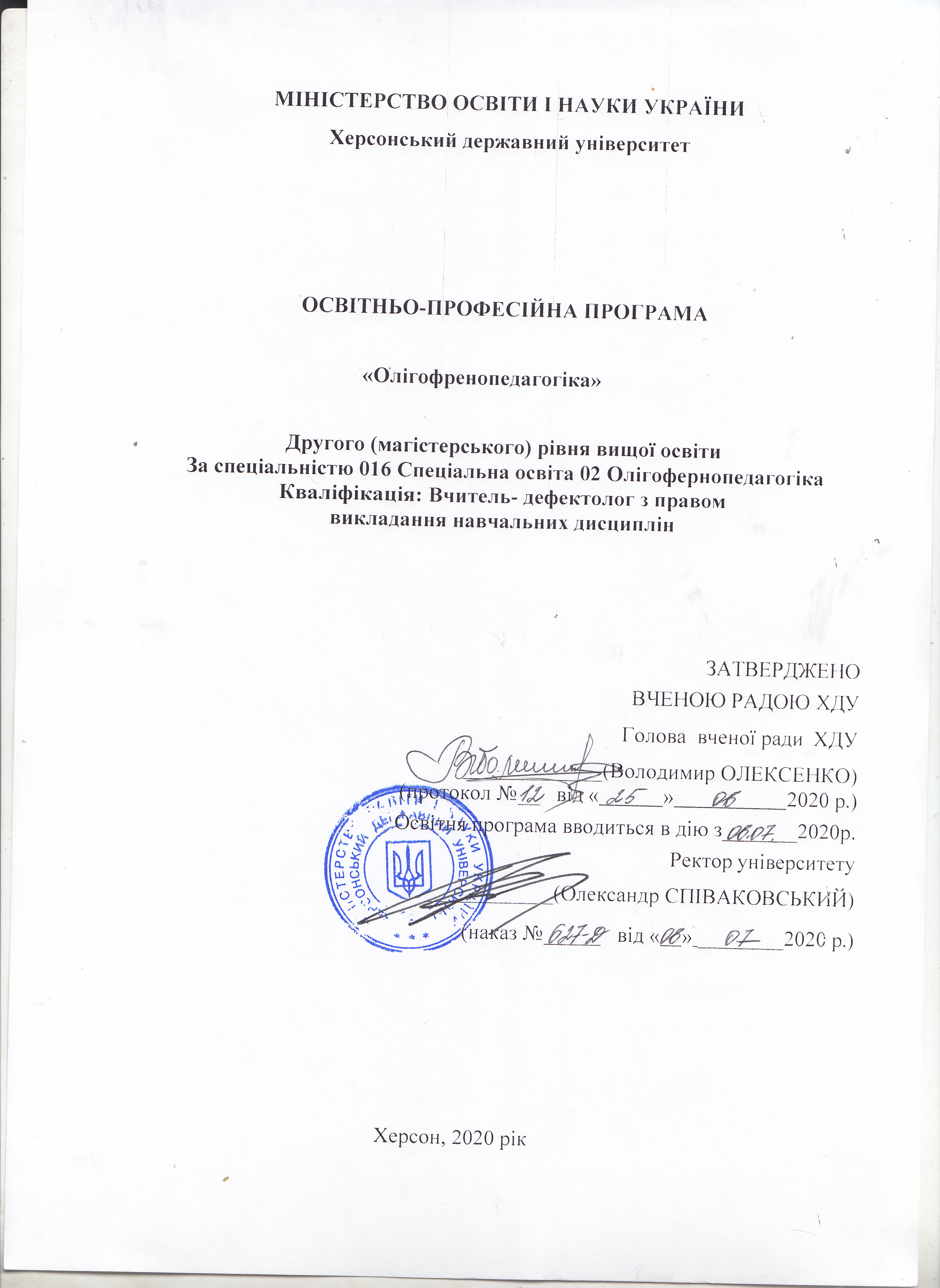 ПЕРЕДМОВАОсвітньо-професійна програма «Олігофренопедагогіка» з підготовки фахівців за другим (магістерським) рівнем вищої освіти, розроблена робочою групою у складі:, доктор психологічних наук, доцент, професор кафедри, гарант освітньої програми, завідувач кафедри корекційної освіти Херсонського державного університету;, кандидат педагогічних наук, доцент, доцент кафедри корекційної освіти Херсонського державного університету;, кандидат психологічних наук, доцент кафедри корекційної освіти Херсонського державного університету;Полещук С.В., кандидат біологічних наук, доцент кафедри корекційної освіти Херсонського державного університету;Фроленкова Л.М., викладач кафедри корекційної освіти Херсонського державного університету.Студенти ХДУ:Спаліляк К.О.- студентка 4 курсу спеціальності 016 Спеціальна освіта;Кузнецова Р.В.- студентка 4 курсу спеціальності 016 Спеціальна освіта;Рябоконь К.Ю.- студентка І курсу магістратури спеціальності 016 Спеціальна освіта;Савельєва К.П.- студентка І курсу магістратури спеціальності 016 Спеціальна освіта;Рецензії-відгуки зовнішніх стейкголдерів:Кірцхалія О.П.. – директор ЗО НВК № . Херсон,Петлюк С.С.- директор спеціальної..ЗОШ № 1 Херсонської міської Ради м. Херсон1. Профіль освітньо-професійної  програми «Олігофренопедагогіка»  зі спеціальності  016 Спеціальна освіта 02 Олігофренопедагогіка2. Перелік компонент освітньо-професійної програми та їх логічна послідовність2.1. Перелік компонент ОП3. Форма атестації  здобувачів  вищої  освіти2.2. Структурно-логічна схема ОП4. Матриця відповідності програмних компетентностей компонентам освітньої програми5. Матриця забезпечення програмних результатів навчання (ПРН) відповідними компонентами освітньої програмиСПИСОК ВИКОРИСТАНИХ ДЖЕРЕЛ:1. Акт узгодження переліку спеціальностей, за якими здійснюється підготовка здобувачів вищої освіти за ступенями (освітньо - кваліфікаційними рівнями) бакалавра, спеціаліста, магістра та ліцензованого обсягу. Ліцензія: Серія АЕ №636819, дата видачі 19.06.2015 р. / Додаток до листа МОН від 23 листопада 2015 р. №1/9-561.2. Закон "Про вищу освіту" // [Електронний ресурс]. – Режим доступу: http://zakon4.rada.gov.ua/laws/show/1556 – 18.3. Класифікатор професій ДК 003:2010» [Електронний ресурс]. – Режим доступу: http://kodeksy.com.ua/buh/kp.htm4. Наказ МОН України «Про особливості запровадження переліку галузей знань і спеціальностей, за якими здійснюється підготовка здобувачів вищої освіти» від 06.11.2015 №1151. // [Електронний ресурс]. – Режим доступу: http://zakon2.rada.gov.ua/laws/show/z1460 -15.5. Національний глосарій 2014 // [Електронний ресурс]. – Режим доступу:http://ihed.org.ua/images/biblioteka/glossariy_Visha_osvita_2014_tempusoffice.pdf .6. Національний класифікатор України: «Класифікатор професій» ДК 003:2010 [Електронний ресурс]. – Режим доступу: http://kodeksy.com.ua/buh/kp.htm 7. НРК - http://zakon4.rada.gov.ua/laws/show/1341-2011-п.8. Проект Європейської Комісії «Гармонізація освітніх структур в Європі» (Tuning Educational Structures in Europe, TUNING). TUNING (для ознайомлення зі спеціальними (фаховими) компетентностями та прикладами стандартів// [Електронний ресурс]. – Режим доступу: http://www.unideusto.org/tuningeu/.9. Постанова Кабінету Міністрів України від 29 квітня 2015 р. № 266 «Про затвердження переліку галузей знань і спеціальностей, за якими здійснюється підготовка здобувачів вищої освіти» [Електронний ресурс]. – Режим доступу: http://zakon3.rada.gov.ua/laws/show/266-2015-п  10. Стандарти і рекомендації щодо забезпечення якості в Європейському просторі вищої освіти (ESG) // [Електронний ресурс]. – Режим доступу: http://www.enqa.eu/indirme/esg/ESG%20in%20Ukrainian_by%20the%20British%20Council.pdf. Додаток АДисципліни вільного вибору студента1 – Загальна інформація1 – Загальна інформаціяПовна назва вищого навчального закладу та структурного підрозділуХерсонський державний університет, кафедра корекційної освіти Ступінь вищої освіти та назва кваліфікації мовою оригіналуСтупінь вищої освіти : магістрОсвітня кваліфікація: магістр спеціальної освітиПрофесійна кваліфікація :   Вчитель- дефектолог Вчитель-реабілітолог. Вчитель дітей  порушеннями психофізичного розвиткуКерівник ІРЦ. Офіційна назва освітньої програмиОсвітньо-професійна програма  «Олігофренопедагогіка» другого (магістерського) рівня вищої освітиТип диплому та обсяг освітньої програмиДиплом магістра, одиничний, 90 кредитів ЄКТС,  термін навчання 1 рік 4 місяціНаявність акредитаціїСертифікат НД № 2288954 від 21 серпня 2017 р.Цикл / рівеньНРК України – 8 рівень, FQ-EHEA – другий цикл, EQF-LLL – 7 рівень ПередумовиНа основі освітнього ступеня «бакалавр»Мова (и) викладанняУкраїнська Термін дії освітньої програми2 рокиІнтернет адреса постійного розміщення опису освітньої програмиhttp://www.kspu.edu/About/Faculty/INaturalScience/Chair_of_Turizm/Student.aspx2 – Мета освітньої програми2 – Мета освітньої програмиЗабезпечення  фахової підготовки висококваліфікованих кадрів, які б набули глибоких та міцних знань для виконання професійних обов’язків та обов’язків інноваційного характеру у роботі з дітьми з особливими освітніми потребамиЗабезпечення  фахової підготовки висококваліфікованих кадрів, які б набули глибоких та міцних знань для виконання професійних обов’язків та обов’язків інноваційного характеру у роботі з дітьми з особливими освітніми потребами3 – Характеристика освітньої програми3 – Характеристика освітньої програмиПредметна область (галузь знань, спеціальність, спеціалізація)Галузь знань: 01 Освіта / ПедагогікаСпеціальність: 016 Спеціальна освіта 02 ОлігофренопедагогікаОбов’язкова компонента  (67,5 кредитів), вибіркова компонента (22,5 кредитів) Основні предмети: актуальні проблеми спеціальної психології, актуальні проблеми педагогічної теорії та методики спеціальної та інклюзивної совіти, навчально-методичне забезпечення освітнього процесу дітей з порушеннями розумового розвитку, психологічне консультування та корекція в системі спеціальної та інклюзивної освіти. Орієнтація освітньої програмиОсвітньо-професійна підготовка магістра має прикладний характер; структура програми передбачає динамічне, інтегративне та інтерактивне навчання. Програма пропонує комплексний підхід до здійснення діяльності в сфері спеціальної освіти та реалізує це через навчання та практичну підготовку. Дисципліни та модулі, включені в програму, орієнтовані на актуальні напрями, в рамках яких можлива подальша професійна та наукова кар’єра здобувачаОсновний фокус освітньої програми та спеціалізаціїПідготовка фахівців у сфері спеціальної освіти дітей з порушеннями психофізичного розвитку, всебічне вивчення специфіки спеціальної освіти,   здобуття навичок та знань у сфері навчання, виховання, корекції та реабілітації дітей з особливими освітніми потребами. Особливості програмиПроходження практики в спеціальних освітніх, реабілітаційних закладах, загальноосвітніх закладах з інклюзивною формою навчання та інклюзивно-ресурсних центрах.4 –Придатність випускників до працевлаштування та подальшого навчання4 –Придатність випускників до працевлаштування та подальшого навчанняПридатність до працевлаштуванняФахівець здатний виконувати зазначені види професійних робіт і може займати зазначені первинні посади за ДК 003:2010 від 15 лютого 2019 р.2340 (25160) Вчитель-дефектолог 2340 Вчитель-реабілітологКерівник  ІРЦПодальше навчанняМожливість продовження навчання за третім (освітньо-науковим) рівнем(вступ на освітньо-наукову програму підготовки і здобуття ступеня доктора філософії); отримання післядипломної освіти на споріднених та інших спеціальностях; підвищення кваліфікації; академічної мобільності 5 – Викладання та оцінювання5 – Викладання та оцінюванняВикладання та навчанняСтудентоцентроване навчання, самонавчання, проблемно-орієнтоване навчання, практика із використанням загально- та спеціально-наукових методів. Комбінація лекцій, практичних занять, розв’язування ситуаційних завдань, тренінгів, виконання проектів, дослідницьких наукових робіт.ОцінюванняУсне та письмове опитування; тестовий контроль; захист кваліфікаційної роботи; заліки, екзамени.Оцінювання здобувачів вищої освіти передбачає наступне:оцінювання відбувається за національною (відмінно, добре, задовільно, незадовільно, зараховано, не зараховано), 100-бальною  шкалою та шкалою ЄКТС (A, B, C, D, E, F, FX);оцінювання здобувачів вищої освіти дозволяє продемонструвати ступінь досягнення ними запланованих результатів навчання;критерії та методи оцінювання, а також критерії виставлення оцінок оприлюднюються заздалегідь;оцінювання здобувачів вищої освіти є послідовним, прозорим та проводиться відповідно до встановлених процедур6 – Програмні компетентності6 – Програмні компетентностіІнтегральна компетентністьЗдатність розв’язувати складні задачі і проблеми у галузі спеціальної освіти, що передбачає проведення досліджень та/або здійснення інновацій та характеризується невизначеністю умов і вимог до професійної, навчальної або дослідницької діяльності Загальні компетентності (ЗК)ЗК 1. Використання знань та умінь, набутих у процесі вивчення іноземної мови, у відносинах з контрагентами та під час обробки іншомовних джерел інформації.ЗК 2. Використання методологічного апарату наукових досліджень для вирішення теоретичних і прикладних завдань, що постають перед фахівцями у галузі спеціальної освіти.ЗК 3. Здатність до формування світогляду, розвитку людського буття, суспільства і природи, духовної культури.ЗК 4. Здатність розглядати суспільні явища в розвитку і конкретних історичних умовах.ЗК 5. Здатність працювати з інформацією, знати інформаційні потреби суспільства, інформаційно-пошукові ресурси та вміння управляти інформацією в професійній діяльності.ЗК 6. Вміння виявляти, ставити, обґрунтовано вирішувати проблеми в галузі спеціальної освіти, спроможність забезпечувати їх оцінювання і прогнозування шляхів ефективного розв’язання.ЗК 7. Здатність до ділового спілкування з фахівцями та експертами різного рівня інших галузей знань.ЗК 8. Здатність до колективних дій та організації взаємодії в колективі.ЗК 9. Здатність працювати в культурному середовищі для забезпечення успішної взаємодії в галузі спеціальної освіти.ЗК 10. Здатність працювати самостійно, автономно діяти з позиції соціальної відповідальності, займати активну життєву позицію та розвивати лідерські якості.ЗК 11. Здатність виконувати професійну діяльність у відповідності до стандартів якості, вміння управляти комплексними діями або проектами.Фахові компетентності (ФК)ФК 1. Теоретико-методологічна (здатність до застосування знань провідних гуманістичних теорій, концепцій, вчень щодо виховання і навчання осіб з обмеженими психофізичними можливостями; дотримуватись їх у житті та професійній діяльності, дотримуватись цінностей та професійних переконань під час діяльності в галузі спеціальної освіти; відстоювати власні корекційно-педагогічні, навчально-реабілітаційні переконання).ФК 2.  Предметно-методична (вміння ефективно застосовувати методи, прийоми, форми та засоби корекційного навчання і виховання в закладах спеціальної освіти, проводити психолого-педагогічну, корекційно-методичну роботу з дітьми з особливими освітніми потребами в різних типах спеціальних освітніх закладів.ФК 3. Комунікативно-педагогічна (здатність розпізнавати і реагувати на різноманітний склад учнів за етіологією та патогенезом, розробляти індивідуальну траєкторію, налагоджувати  професійно-педагогічну та корекційно-педагогічну взаємодію).ФК 4. Корекційно-розвиткова (здатність виконувати корекційну освітню роботу з профілактики, подолання вад психофізичного розвитку дітей з порушеннями інтелекту, мовлення в освітньому, реабілітаційному процесі незалежно від типу закладу і форми організації освітньої діяльності розвитку дитини).ФК 5. Функціонально-поведінкова (здатність до виконання професійно-функціональних обов’язків вчителя-дефектолога в різних типах закладів, підвищення фахової компетентності, уміння дотримуватися норм професійного етикету) ФК 6. Орієнтаційно-прогностична (впроваджувати в корекційно-освітній процес компетентнісний та особистісно зорієнтований підходи щодо оцінювання індивідуальних навчальних досягнень дітей з особливими освітніми потребами).ФК 7. Проектуальна (здатність розробляти, адаптувати та впроваджувати освітні програми та навчальні матеріали, які забезпечують індивідуальний та диференційований підхід щодо осіб з особливими освітніми потребами залежно від їх етіології та патогенезу.ФК 8. Організаційна (здатність здійснювати корекційно-розвитковий процес з урахуванням індивідуальних психічних, фізичних, вікових особливостей осіб з порушеннями розвитку (мовлення, слуху, зору, інтелекту, опорно-рухового апарату тощо) у закладах дошкільної і загальної середньої освіти з інклюзивним навчанням, спеціальних школах, реабілітаційних установах тощо).ФК 9. Інформаційно-аналітична (здатність до застосування знань основних принципів, правил, прийомів і форм педагогічної комунікації; вміння використовувати різноманітні інформаційні джерела та способи отримання інформації у професійних цілях, продумано й виважено будувати процес корекційно-педагогічного спілкування).ФК 10. Психологічна компетентність (можливість створення сприятливих  психологічних, психотерапевтичних передумов, що сприяють налаштуванню осіб з особливими освітніми потребами на процеси: навчання, виховання, розвитку, корекції, реабілітації чи габілітації, здатність до проведення консультування учнів і батьків з психолого-педагогічних питань).ФК 11. Технологічна (вміння враховувати та за потреби – впроваджувати у практику роботи закладів спеціальної освіти результати досліджень у галузі корекційної психопедагогіки та логопедії). ФК 12. Діагностико-прогностична (здатність здійснювати діагностику стану психофізичного розвитку дитини з особливими освітніми потребами та передбачати результати корекційно-розвиткової роботи).ФК 13. Спеціально-наукова (здатність застосовувати знання з методики проведення лекційних, практичних і семінарських занять у закладі вищої освіти, використовувати критерії оцінювання навчальних досягнень студентів під час проведення практичних, семінарських занять, складання іспитів з дисциплін, практик, передбачених навчальним планом.7 – Програмні результати7 – Програмні результатиПРН 1. Володіє системними, усвідомленими спеціальними знаннями, набутими в процесі навчання та/або професійної діяльності на рівні новітніх досягнень, які є основою для оригінального мислення та інноваційної діяльності, зокрема в контексті дослідницької роботи.ПРН 2. Володіє загально-теоретичними знаннями в обсязі, необхідному для вирішення освітніх, корекційно-розвивальних, науково-дослідницьких, організаційних та інших фахових завдань.ПРН 3. Володіє знаннями про сучасні світові та вітчизняні тенденції розвитку спеціальної освіти і спеціальної психології, володіє інноваційними педагогічними технологіями викладання фахових дисциплін у закладах спеціальної освіти та у закладах вищої освіти.ПРН 4. Здатний до широкого критичного осмислення освітніх проблем, вирішення яких лежить в площині взаємодії фахівців різних галузей (медичних фахівців, психологів, соціальних педагогів, соціальними організаціями та ін.).ПРН 5. Володіє знаннями спеціально дидактичних та методичних основ корекційної освіти дітей з порушеннями психофізичного розвитку.ПРН 6. Володіє методиками корекційно-розвиткової роботи з особами з порушеннями психофізичного розвитку і мовлення; здійснює її інформаційне, дидактичне, кадрове, фінансове та ін. види забезпечення.ПРН 7. Володіє прийомами збору, зберігання, систематизації, узагальнення, використання та поширення інформації. ПРН 8. Вміє планувати та прогнозувати результати власної корекційно-освітньої діяльності.ПРН 9. Володіє методикою проведення лекційних, практичних, семінарських занять із корекційної педагогіки і спеціальної психології у закладах вищої освіти.ПРН 10. Вміє застосовувати методику проведення наукових психолого-педагогічних досліджень у галузі спеціальної освіти.ПРН 11. Здатний до розв’язання складних фахових завдань і проблем, що потребують оновлення, інтеграції, критичного переосмислення здобутих знань; довіряє собі в умовах часткової та повної невизначеності.ПРН 12. Здатний ефективно застосовувати методику логопедичної роботи відповідно до етіології, патогенезу мовленнєвих порушень, вікових та індивідуальних особливостей суб’єкта корекції чи реабілітації.ПРН 13. Володіє методикою психодіагностичного спостереження та обстеження, змістом психокорекційної роботи, спрямованої на корекцію та розвиток психічних процесів, особистісної сфери; проваджує в практику новітні досягнення спеціальної психологіїПРН 14. Володіє методами, формами взаємодії та спілкування з батьками чи особами, які виховують дитину з особливими освітніми потребами.ПРН 15. Вміє застосувати інформаційні технології в системі спеціальної освіти та інклюзивного навчання.ПРН 16. Здатний систематично працювати над підвищенням своєї професійної компетентності.ПРН 17. Володіє навичками побудови корекційно-розвивального середовища для осіб з порушеннями психофізичного розвитку різного віку. ПРН 18. Здатний використовувати знання з іноземної мови для комунікації, здобуття нових фахових знань, умінь, освітніх технологій.ПРН 19. Здатний аналізувати соціально та особистісно значущі світоглядні проблеми, приймати рішення на основі сформованих ціннісних орієнтирів.ПРН 20. Здатний створювати мікроклімат в колективі дітей (учнів) на основі гуманізму, демократії, доброзичливої вимогливості.8 – Ресурсне забезпечення реалізації програми8 – Ресурсне забезпечення реалізації програмиКадрове забезпеченняНавчальний процес забезпечують кандидати філософських наук, кандидати філологічних наук, доктори педагогічних наук, доктори психологічних наук,  кандидати психологічних наук, кандидати педагогічних наук, кандидати біологічних наук (основна – кафедра корекційної освіти, кафедри філософії, педагогіки та психології)З метою підвищення фахового рівня всі науково-педагогічні працівники один раз на п’ять років проходять стажуванняМатеріально-технічне забезпеченняВиконання програм навчальних дисциплін забезпечується матеріально-технічним оснащенням кабінетів і лабораторій:кабінет логопедії;кабінет корекційної педагогіки;комп’ютерні лабораторії.Інформаційне та навчально-методичне забезпечення  НМКД в електронному та друкованому вигляді: офіційний сайт ХДУ:http://www.kspu.edu/About.aspx?lang=uk;точки бездротового доступу Інтернет;наукова бібліотека, читальні зали ХДУ;Херсонський віртуальний університет http://dls.ksu.kherson.ua/dls/Default.aspx?l=1; система дистанційного навчання «KSU Online»;електронна бібліотека http://elibrary.kspu.edu/; WoS доступ,дидактичні матеріали для самостійної та індивідуальної роботи студентів з дисциплін;програми практик9 – Академічна мобільність9 – Академічна мобільністьНаціональна кредитна мобільністьПідготовка магістрів за кредитно-трансферною системою. Обсяг одного кредиту 30 годин. Можливість переведення та зарахування кредитів для студентів інших закладів вищої освітиМіжнародна кредитна мобільністьВзаємозамінність залікових кредитів, участь у програмі подвійного дипломування та закордонного стажування (за наявності відповідних угод)Навчання іноземних здобувачів вищої освітиУ межах ліцензованого обсягу спеціальності та за умови попередньої мовленнєвої підготовкиКод н/дКомпоненти освітньої програми (навчальні дисципліни, курсові проекти (роботи), практики, атестація)Кількість кредитівФорма підсумкового контролю1234Обов’язкові компоненти ОКОбов’язкові компоненти ОКОбов’язкові компоненти ОКОбов’язкові компоненти ОКОК 1Філософія та методологія науки3диф. залікОК 2Основи наукової комунікації іноземними мовами 3диф. залікОК 3Актуальні проблеми спеціальної психології5екзаменОК 4Актуальні проблеми педагогічної теорії та методики спеціальної та інклюзивної освіти6,5екзаменОК 5Методологія та організація спеціальних психологічних і педагогічних досліджень4екзаменОК 6Навчально-методичне забезпечення освітнього процесу дітей з порушенням розумового розвитку6,5екзаменОК 7Психологічне консультування та корекція в системі спеціальної та інклюзивної освіти6екзаменОК 8Практикум з особистісного зростання корекційного педагога 5диф. залікОК 9.Виробнича практика16,5залікОК 10.Переддипломна практика7,5диф. залікОК 11. Атестація здобувачів вищої освіти4,5Екзамен, захист кваліфікаційної роботиЗагальний обсяг обов’язкових компонент:Загальний обсяг обов’язкових компонент:      67,5      67,5Вибіркові компоненти ВКВибіркові компоненти ВКВибіркові компоненти ВКВибіркові компоненти ВКВК 1.Дисципліна вільного вибору  13диф.залікВК 2.Дисципліна вільного вибору 23диф. залікВК 3.Дисципліна вільного вибору  33диф.залікВК 4.Дисципліна вільного вибору  43диф. залікВК 5.Дисципліна вільного вибору  53диф.залікВК 6.Дисципліна вільного вибору  63диф. залікВК 7Дисципліна вільного вибору  74,5  диф.залікЗагальний обсяг вибіркових компонент:Загальний обсяг вибіркових компонент:      22,5      22,5ЗАГАЛЬНИЙ ОБСЯГ ОСВІТНЬОЇ ПРОГРАМИЗАГАЛЬНИЙ ОБСЯГ ОСВІТНЬОЇ ПРОГРАМИ      90      90Форма атестації здобувачів вищої освітиАтестація випускників освітньо-професійної програми   Олігофренопедагогіка спеціальності 016.02  Спеціальна освіта (Олігофренопедагогіка) здійснюється у формі публічного захисту кваліфікаційної роботи і завершується видачею документу державного зразка про присудження ступеня магістра із присвоєнням кваліфікації: Вчитель- дефектолог. Вчитель-реабілітолог. Викладач з корекційної  освіти. Керівник ІРЦ.Вимоги до кваліфікаційної роботи (за наявності)Кваліфікаційна робота передбачає самостійне розв’язання комплексної проблеми у сфері спеціальної освіти, що супроводжується проведенням досліджень та/або застосуванням інноваційних підходів. Кваліфікаційна робота має бути апробована,  перевірена на плагіат, розміщена на сайті закладу вищої освіти або його структурного підрозділу (факультету, кафедри) або у репозитарії закладу вищої освіти.Вимоги до публічного захисту (за наявності)Атестація здійснюється відкрито як публічна презентація кваліфікаційної роботи, на якій можуть бути присутні представники інших закладів вищої освіти та/або роботодавці.ОК 1ОК 2ОК 3ОК 4ОК 5ОК 6ОК 7ОК 8ОК 9ОК 10ВК 1ВК 2ВК 3ВК 4ВК 5ВК 6ВК 7ЗК 1+ЗК 2++++ЗК 3+ЗК 4+ЗК 5+++++++ЗК 6++++++++++ЗК 7+++++ЗК 8++++ЗК 9++++++ЗК10++++ЗК11+++++++++ФК 1+++ФК 2++++++++++ФК 3++++++ФК 4++++++++ФК 5++++ФК 6+++++ФК 7+++ФК 8++++++ФК 9+++++++++ФК10++++++++ФК11++++++ФК12++++++ФК 13+++++ОК 1ОК 2ОК 3ОК 4ОК 5ОК 6ОК 7ОК 8ОК 9ОК 10ВК 1ВК 2ВК 3ВК 4ВК 5ВК 6ВК 7ПРН 1++++++++++++ПРН 2+++ПРН 3+++++ПРН 4 ++++ПРН 5 +++++++++ПРН 6+++++++++++ПРН 7+++++++++ПРН 8+++++++++ПРН 9+++++++++ПРН 10+++++++++ПРН 11+++++++++++ПРН 12++++ПРН 13+++++++ПРН 14+++++++++++ПРН 15++++++ПРН 16++++++ПРН 17+++++++ПРН 18+++++++++ПРН 19++++++++++ПРН 20+++++++Цикл загальної підготовкиВК 1За електронним каталогом на віртуальному сайті ХДУЦикл професійної підготовкиВК 2Педагогіка і психологія вищої школиАктуальні питання педагогіки і психології середньої освітиВК 3Методика викладання фахових  дисциплін у закладах вищої освітиДидактичні основи викладання фахових дисциплін у закладах спеціальної загальної та середньої освітиВК 4 Спецметодика роботи з дітьми з помірними та тяжкими порушеннями інтелектуМетодика роботи гувернера-дефектолога з дітьми з порушеннями інтелектуВК 5Спецметодика трудового навчанняМетодика профорієнтаційної роботи з дітьми з порушеннями розумового розвиткуВК 6Діагностика та супровід дитини зі спектром аутистичних порушеньСпецметодика викладання фізичної культури і основ здоров’я ВК 7 Психолого-педагогічний супровід осіб з сенсорними порушеннямиОрганізація інклюзивного навчання  в закладі загальної середньої освіти 